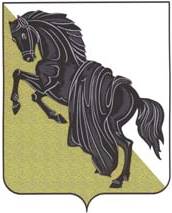 Об установлении размера платы за содержание и ремонт жилыхпомещений в многоквартирныхдомах г.КаслиВ соответствии с Жилищным кодексом Российской Федерации, постановлением Правительства РФ от 13 августа . № 491 «Об утверждении Правил содержания общего имущества в многоквартирном доме и правил изменения размера платы за содержание и ремонт жилого помещения в случае оказания услуг и выполнения работ по управлению, содержанию и ремонту общего имущества в многоквартирном доме ненадлежащего качества и (или) с перерывами, превышающими установленную продолжительность»,ПОСТАНОВЛЯЮ:Установить с 01 июля 2021 года (согласно приложению №1), без учёта затрат на капитальный ремонт:размер платы за содержание жилого помещения для нанимателей жилых помещений по договорам социального найма и договорам найма жилых помещений муниципального жилищного фонда;размер платы за содержание и ремонт жилого помещения для собственников помещений, которые не приняли решение об установлении размера платы за содержание и ремонт жилого помещения.Признать утратившим силу с 01 июля 2021г. постановление администрации Каслинского городского поселения от 25.06.2020 №167 «Обустановлении размера платы за содержание и ремонт жилых помещений в многоквартирных домахг.Касли».Общему отделуадминистрации Каслинского городского поселения (А.С.Фахритдиновой) опубликовать настоящее постановление в газете «Красное знамя», разместить на официальном сайте администрации Каслинского городского поселения.Настоящее постановление вступает в силу с 01 июля 2021 года.ГлаваКаслинского городского поселения	                                                               Е.Н.ВасенинаПриложение № 1к постановлению администрацииКаслинского городского поселенияот «28»06. 2021г. №218РАЗМЕР ПЛАТЫ за содержание и ремонт жилых помещенийГлаваКаслинского городского поселения	Е.Н.ВасенинаАДМИНИСТРАЦИЯ КАСЛИНСКОГО ГОРОДСКОГО ПОСЕЛЕНИЯЧелябинскойобластиПОСТАНОВЛЕНИЕ«28»06. 2021г. №218                        г. Касли№ п/пРазмер платы за жилое помещениеЕдиница измеренияРазмер платы№ п/пРазмер платы за жилое помещениеЕдиница измеренияс 01.07.20211Содержание и ремонт жилого помещения без учёта затрат на капитальный ремонт для нанимателей жилых помещений по договорам социального найма и договорам найма жилых помещений, для собственников помещений, которые не приняли решение об установлении размера платы за содержание и ремонт жилого помещения.руб. за общей площади жилого помещения в месяц13,272Техническое обслуживаниеВДГОруб. за общей площади жилого помещения в месяц0,823Обслуживание лифтаруб. за общей площади жилого помещения в месяц с 3-го этажа9,95